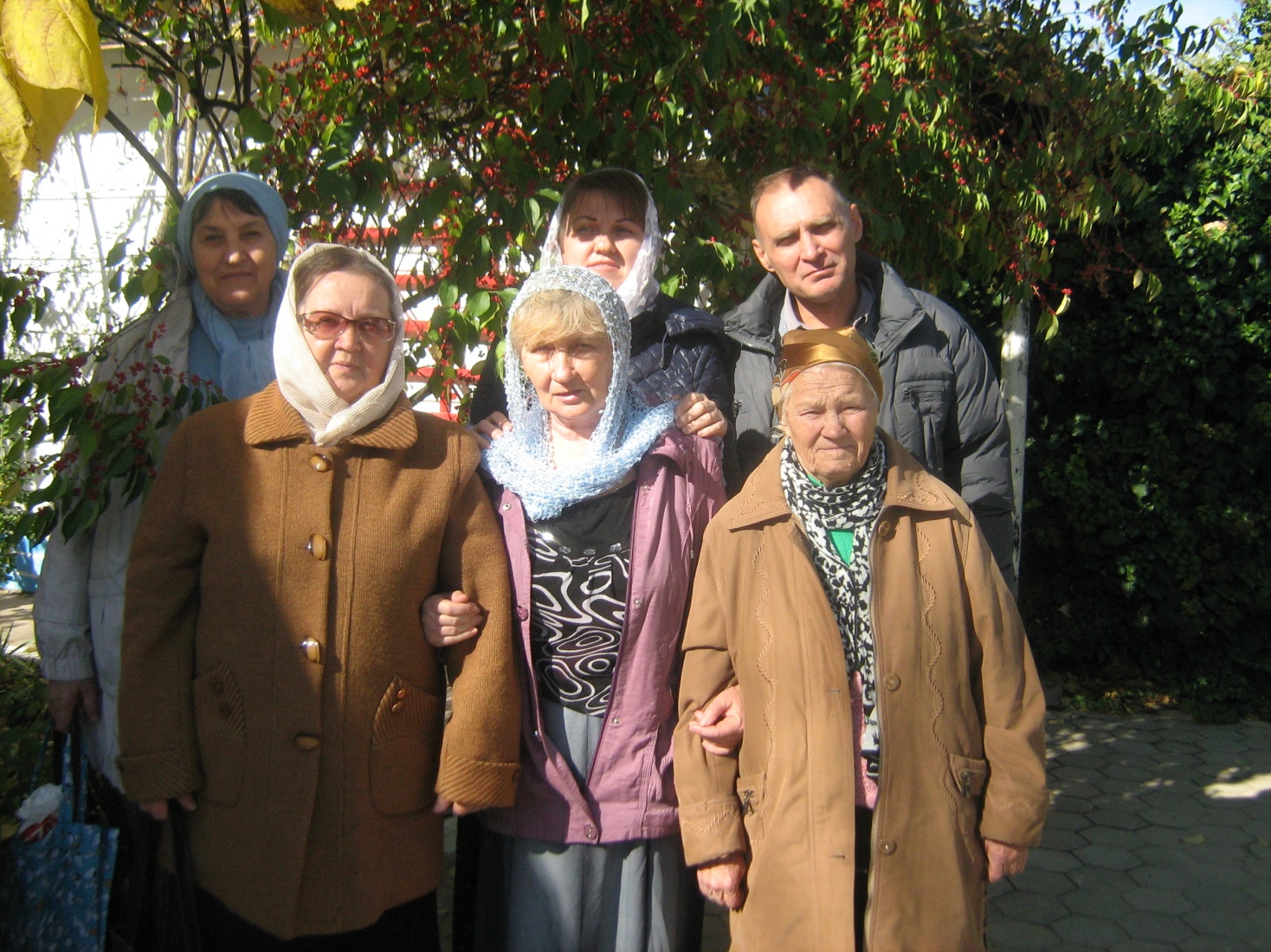 6  ноября  2016  года  члены  Общества  православного благочестия   храма   святого   благоверного   князя   Александра   Невского  совершили   дружескую  поездку, в  честь престольного   праздника   иконы  Божией   Матери  "Всех   скорбящих   Радость" в Газалкентский храм,  настоятелем   которого   является  протоиерей   Борис  Маслаков.                                                                                     Эта  поездка  консолидирует  всех  нас - общины  наших приходов. Помолившись  в   храме,  мы были  тронуты до  глубины  души  горячей  проповедью    отца  Бориса. С  большим  восторгом  прослушали  пение  детских хоров  Газалкенского  храма  и  Чирчикского  монастыря.  Большое  чувство  любви  и общей  радости  осталось  в  наших  сердцах.                                                                     Многое  лета   отцу  Борису  и  матушке Елены,  низкий   поклон  за  ваши   труды  и  всем  прихожанам  вашего храма!Дружеская  поездка  членов Общества  Благочестия  в  честь         престольного  праздника  иконы  Божией  Матери«Всех   скорбящих   радость»  в  Газалкентский  храм.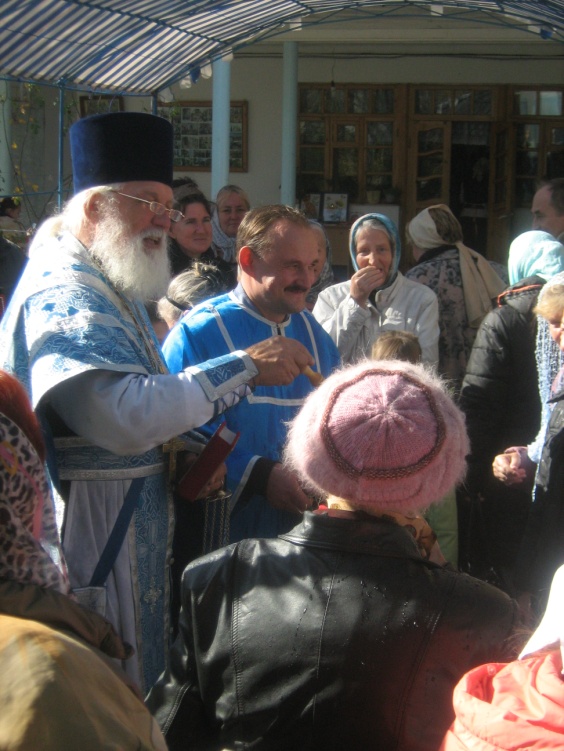 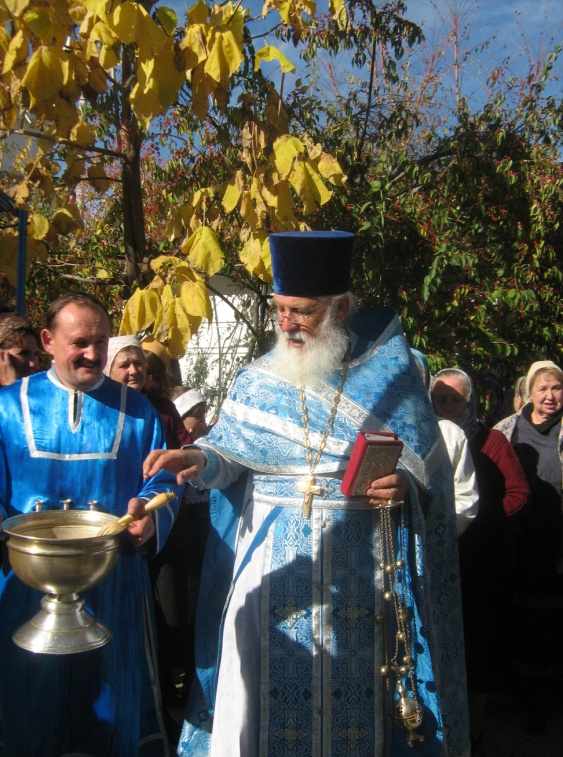 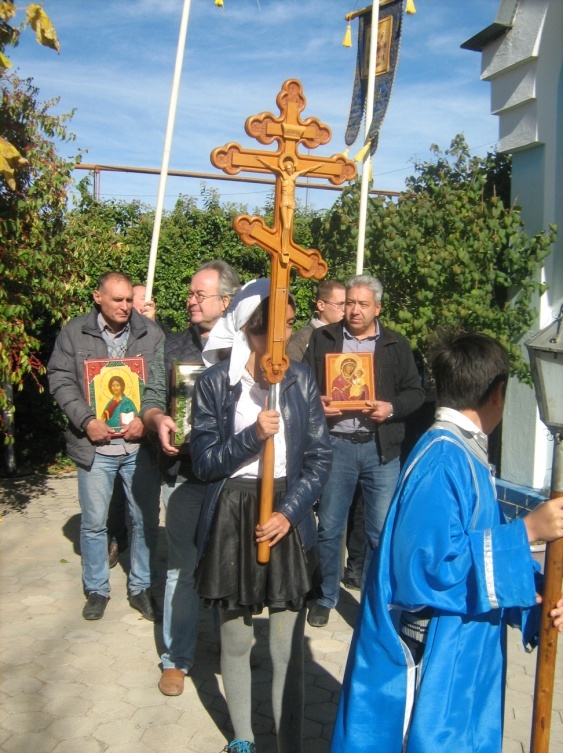 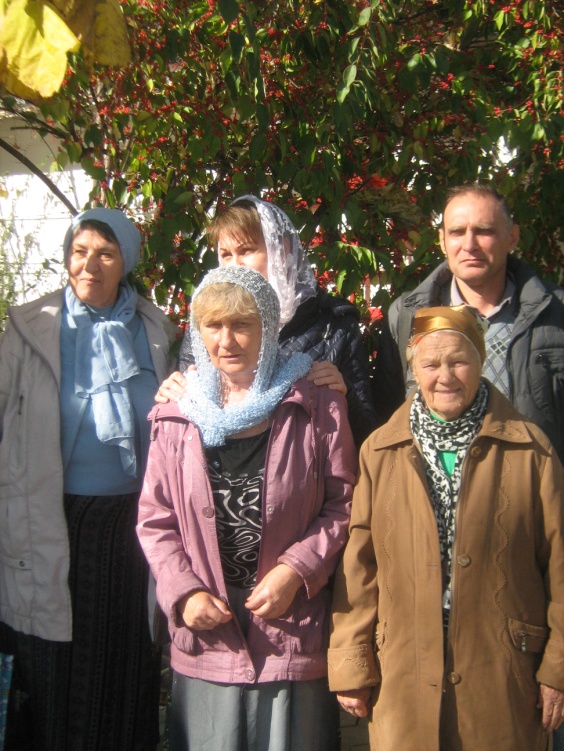 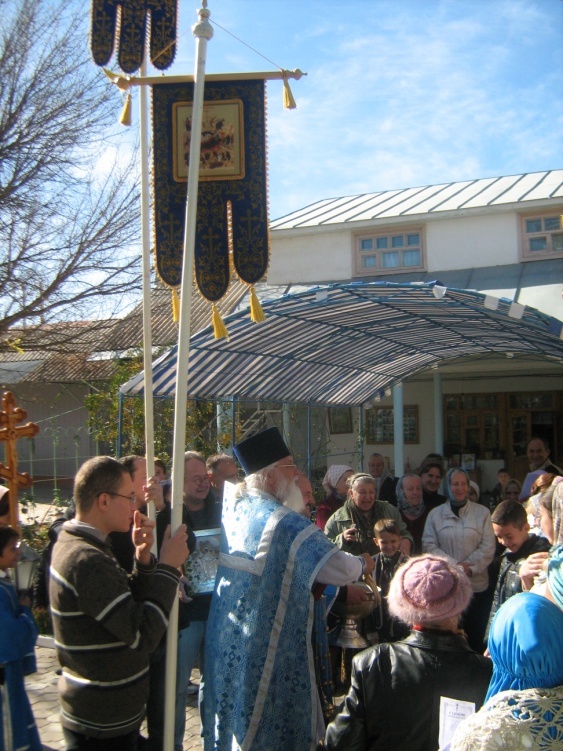 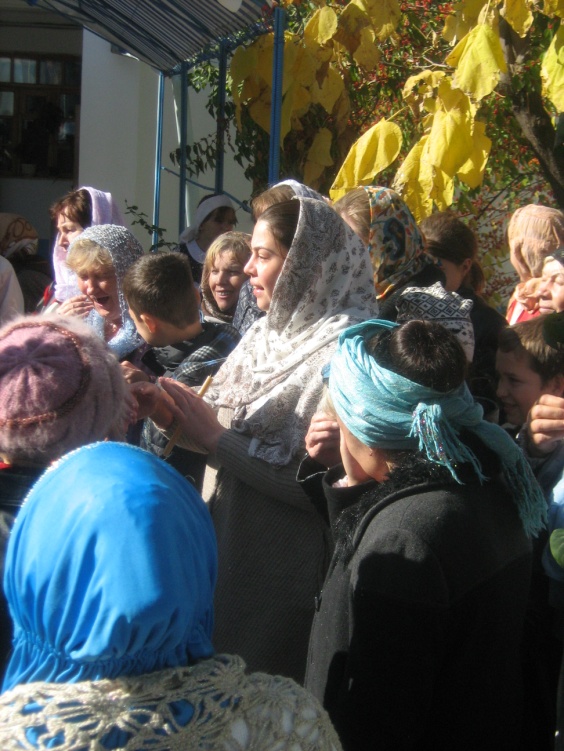 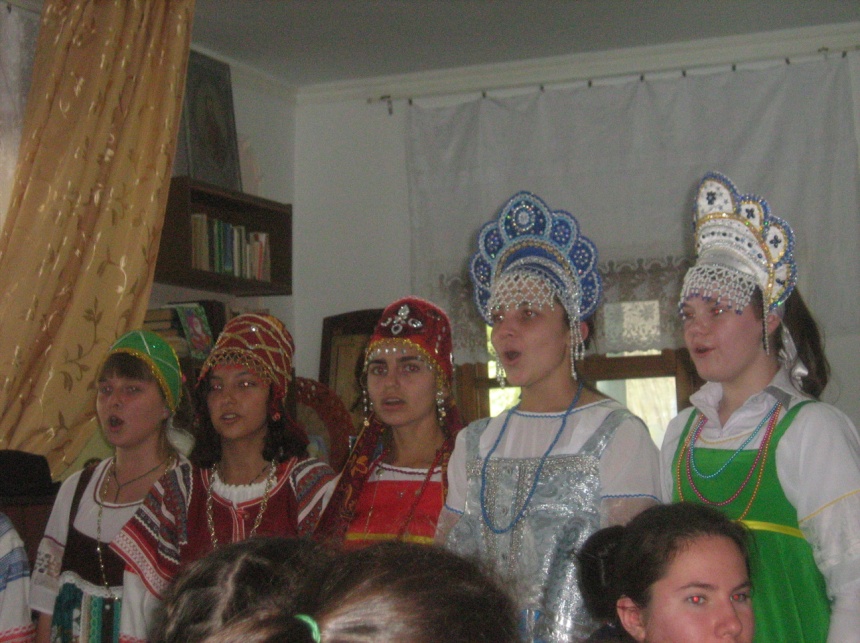 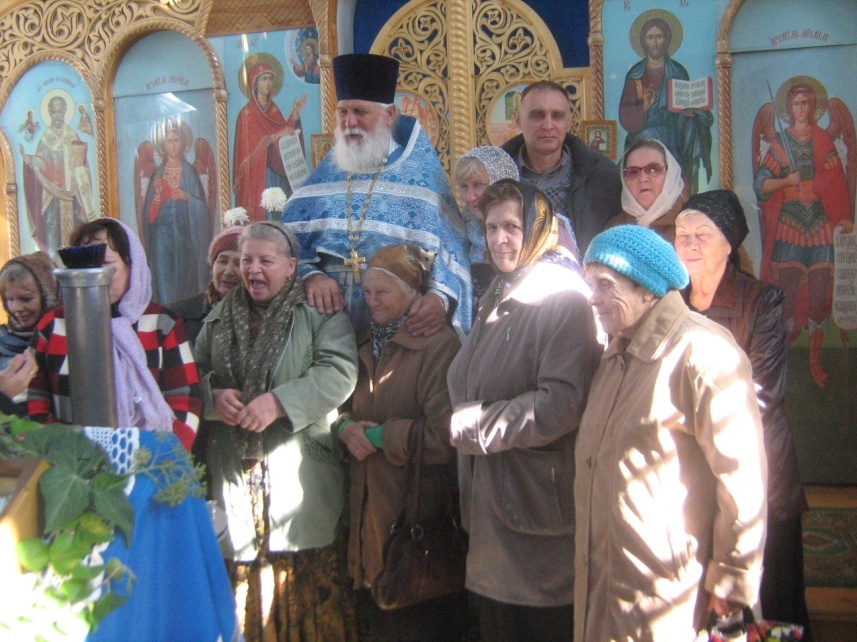 